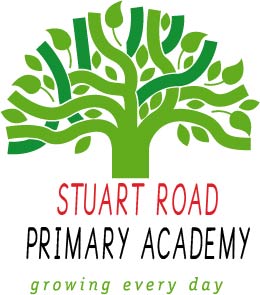 May 2021Dear Parents / CarersWe are very pleased to announce an exciting year group trip, planned for your child to end what has been quite a challenging year.Year 4 will visit the Mount Batten Watersports Activity Centre on Thursday 15th July to enjoy Bellboating, Archery and Orienteering. Wetsuits will be provided. We have arranged transport to take the children to and from the Centre. They will come into school as normal in the morning & the coach will be back at Stuart Road for 4.30pm (traffic dependent) for you to collect them. Your child will need to take a packed lunch and drink with them.  They will also require:Suitable water shoesNormal shoes / trainersSwimwear to go underneath the wetsuitA change of clothesA fleece or sweatshirtA large towelSun hatSun creamA waterproof coat The cost of this activity day is £30.00 which we have been able to subsidise for all children. Please pay a voluntary non refundable deposit of £10.00 by 28th May, should you wish your child to attend. The balance must be paid by 25th June.  Payment will be taken via SchoolMoney. Please complete the attached consent form as soon as possible and return it to the class teacher. Yours sincerelyMs B NichollsActing Headteacher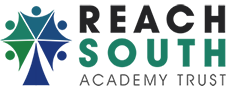 Year 4 Consent Form – Mount Batten Watersports CentreThursday 15th July 2021I give permission for ___________________________ (insert child’s name) to attend the Mount Batten Watersports Centre on 15/07/2021. Does your child have any medical conditions/allergies? ____________________________________________________________________________________________________________________Does your child have asthma?    YES		NO 	please tick(If yes, please ensure that you child brings their inhaler with them) Please tick if you consent to your child receiving First Aid Is your child water confident ?    YES 		NO 	Can your child swim 25m ? 	YES		NO	Please supply emergency contacts for the day: ____________________________________________________________________________________________________________________Name of Parent / Carer _______________________________________________________Signature _______________________________________ Date_______________________